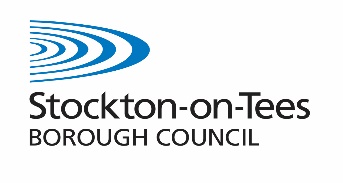 Business Administration ApprenticeJob Ref: TBC Please note:  You must not hold an existing qualification at the same or higher level as this apprenticeship in a similar subject (Business Administration Level 3).Hours of Work37 hours per week37 hours per week37 hours per week37 hours per weekContract DurationFixed Term – up to 21 months (18 months + 3 for Gateway and End Point Assessment).Fixed Term – up to 21 months (18 months + 3 for Gateway and End Point Assessment).Fixed Term – up to 21 months (18 months + 3 for Gateway and End Point Assessment).Location of WorkVarious across the Borough of Stockton-on TeesVarious across the Borough of Stockton-on TeesVarious across the Borough of Stockton-on TeesSalary / WageAgeHourly RateFull Time Annual SalaryFull Time Annual SalaryUnder 18£4.55£8,778£8,77818 -20£6.45£12,443£12,44321 - 24£8.20£15,820£15,82025 and over£8.72£16,823£16,823